附件4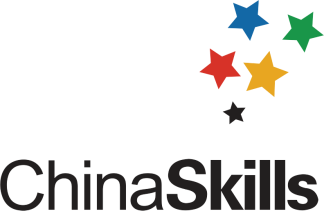 全国职业院校技能大赛执委会办公室2017年9月目录1 登录操作说明.................................................................................................................11.1 用户登录...............................................................................................................12 省市行政部门操作说明.........................................................................................................42.1 页面总览...............................................................................................................42.2 省市行政部门评价.......................................................................................................53 职业院校操作说明.............................................................................................................103.1 页面总览...............................................................................................................103.2 职业院校评价...........................................................................................................124 竞赛委理事单位操作说明.......................................................................................................204.1 页面总览...............................................................................................................204.2 竞赛委理事单位评价.....................................................................................................22登录操作说明用户登录1.登录网站首页（注：建议使用IE9+、火狐、谷歌浏览器。）用户登录平台网址为：http://dsxxgl.chinaskills-jsw.org/ ，输入网址后，如图1.1.1所示。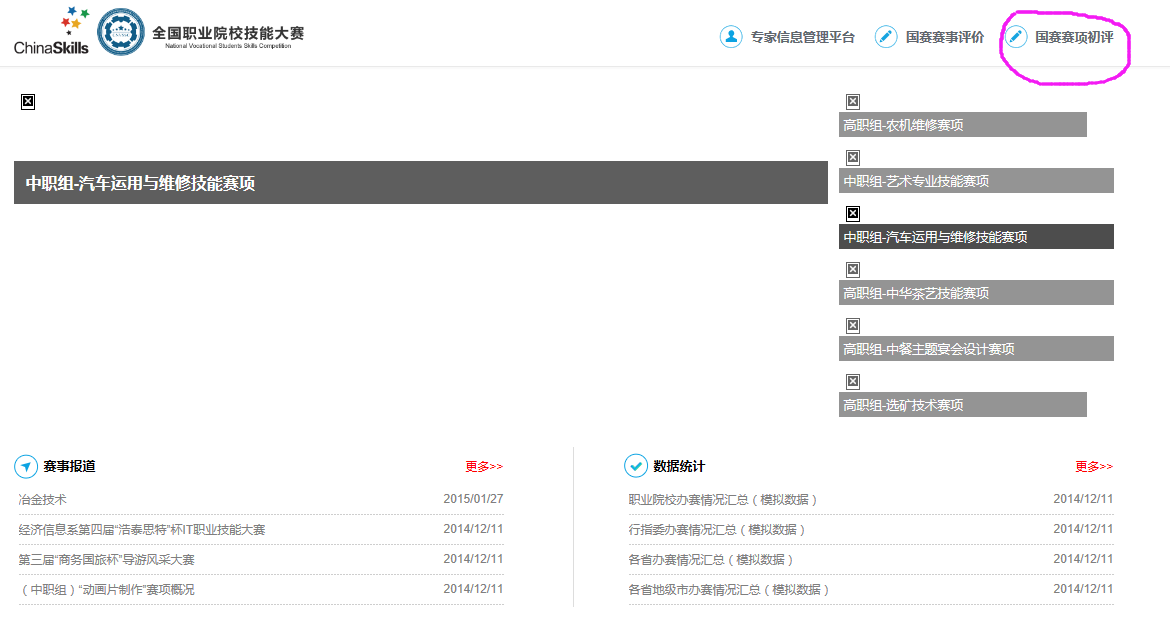 图1.1.12.登录（1）点击首页右上方“国赛赛项初评”按钮，进入模块选择界面。如图1.1.2所示。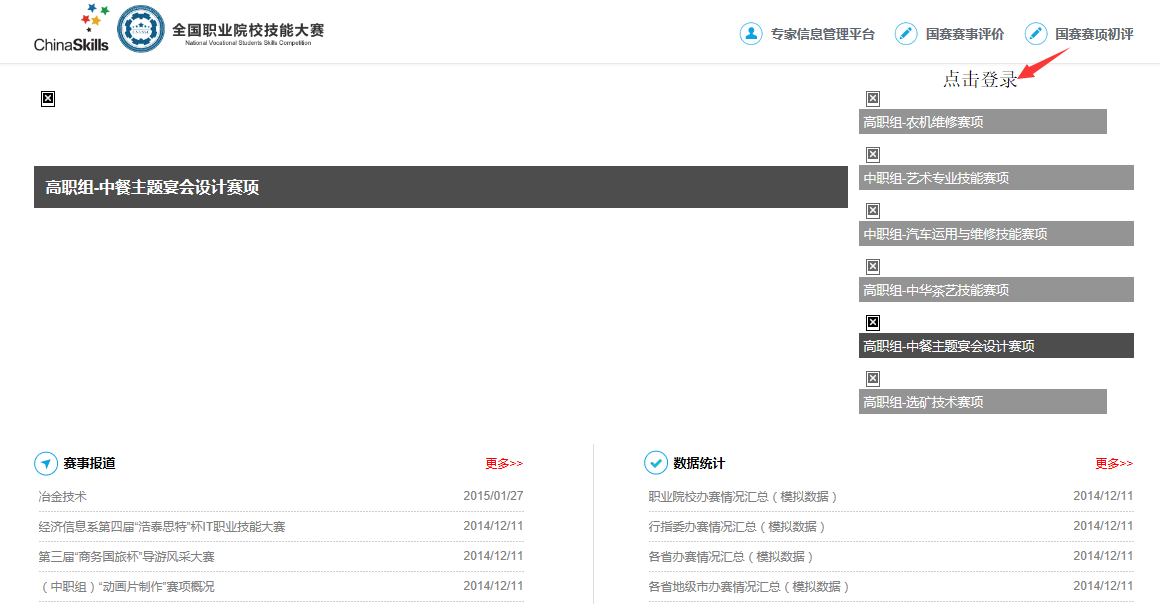 图1.1.2（2）根据实际在选择界面点击相应模块进入评价。如图1.1.3所示。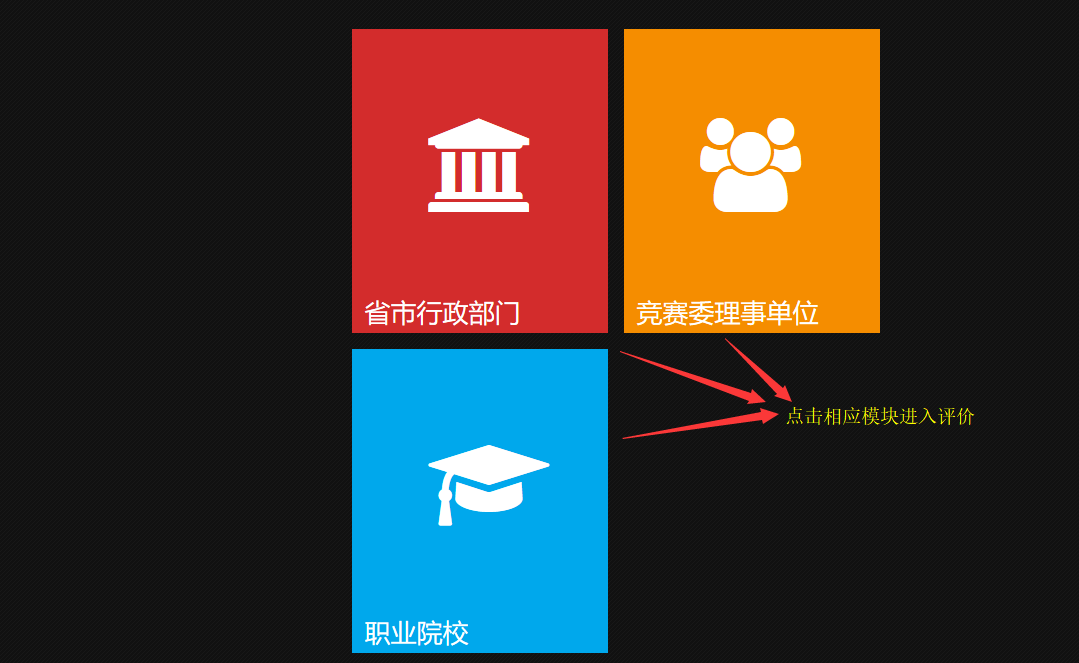 图1.1.3省市行政部门操作说明页面总览 用户在登录页面点选“省市行政部门”后进入省市行政部门评价页面，如图2.1.1、2.1.2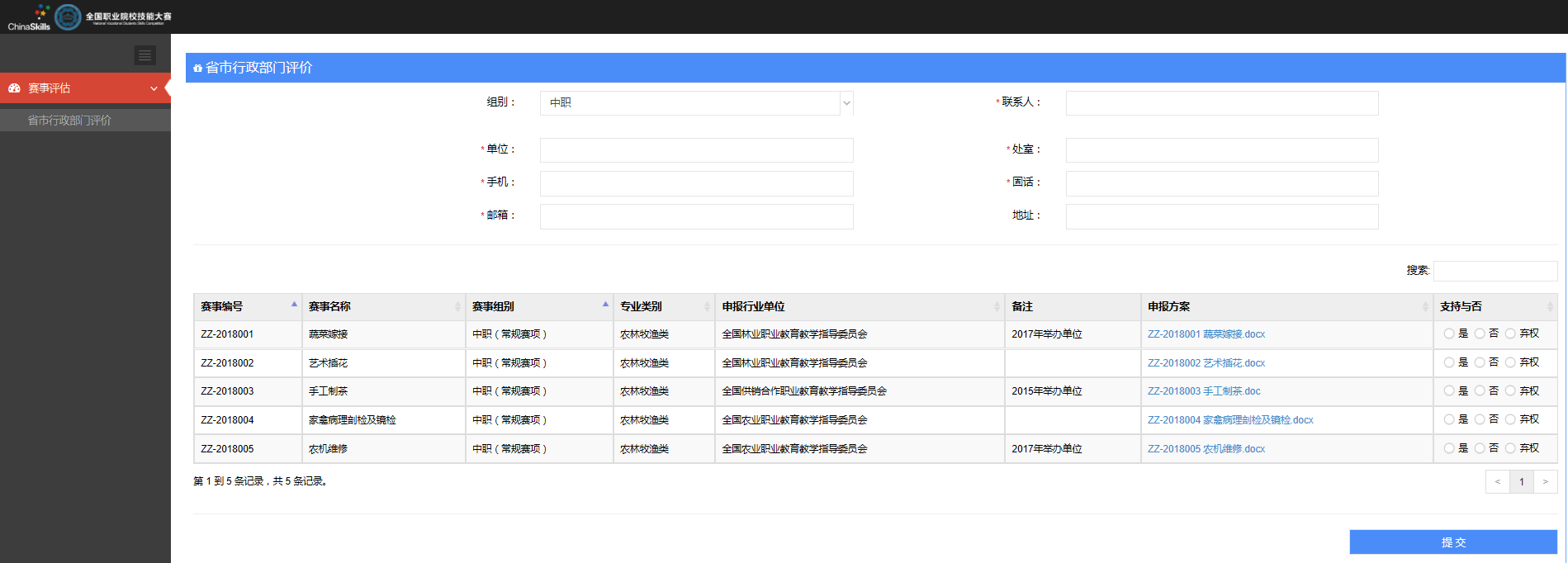 图2.1.1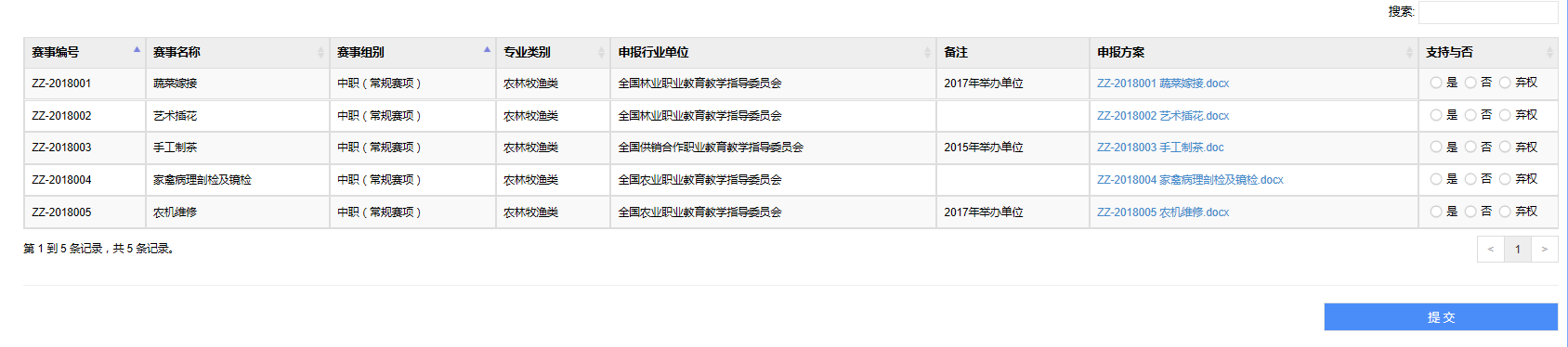 图2.1.22.2省市行政部门评价   1.选择赛事组别点击图2.2.1上所示的下拉框选择要评价的赛事组别（中职组/高职组）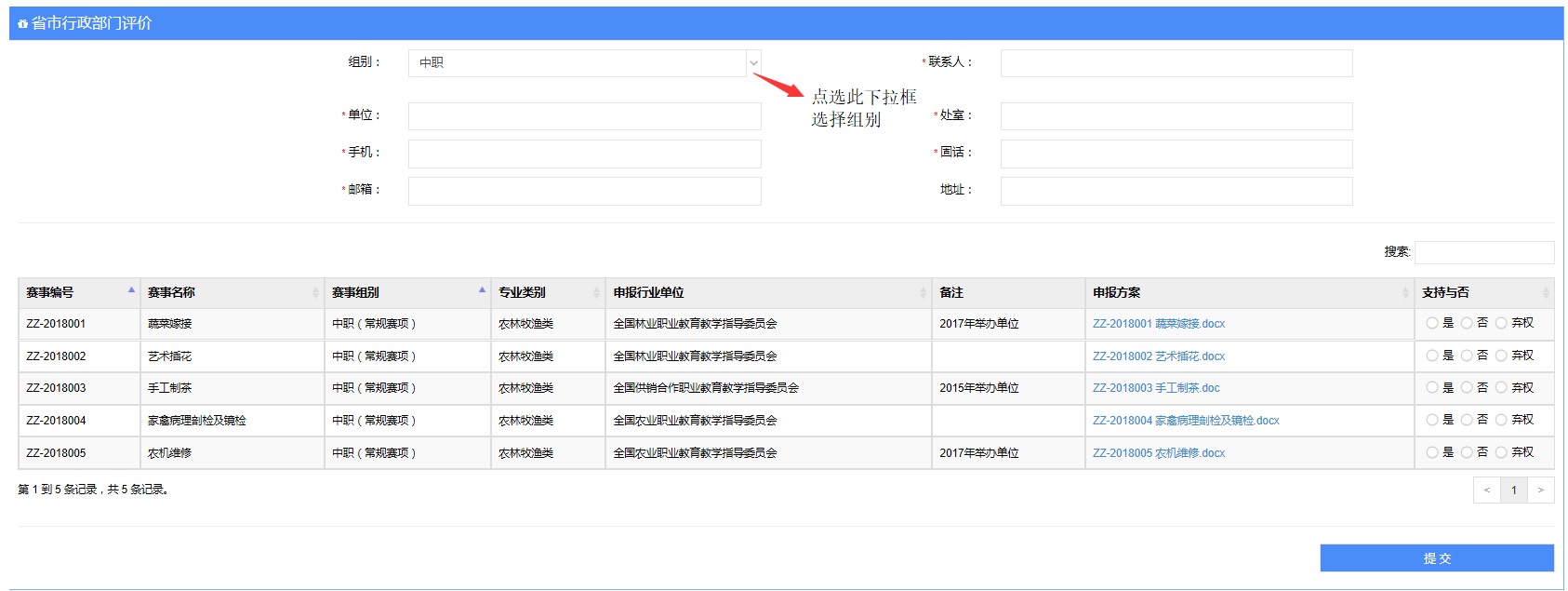 图2.2.12.填写页面必填内容 填写基本信息，带星号为必填项，如图2.2.2。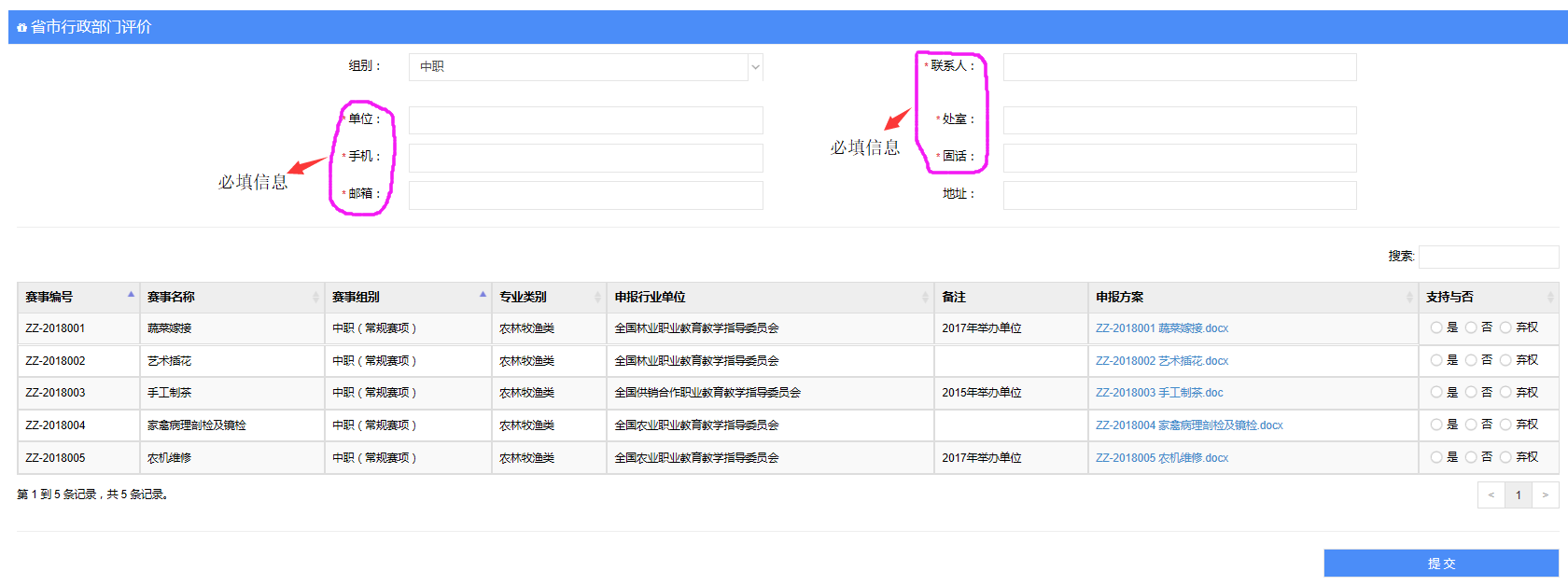 图2.2.2 3.开始评价     各省市行政部门可在评价页面“申报方案”一栏下载查看2018年中职组、高职组各赛项申报方案。 如图2.2.3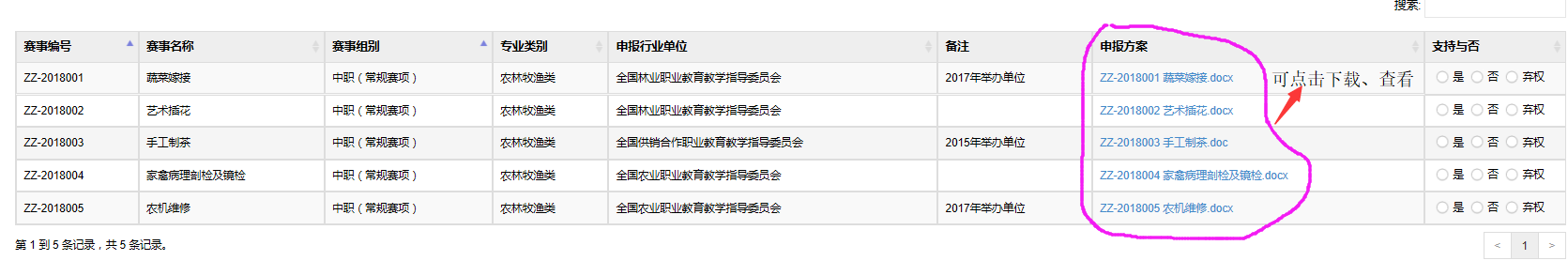 图2.2.3点击“是”“否”“弃权”进行评价，“是”代表支持，“否”代表不支持。一页评完后点击页码进入下一页进行评价。如图2.2.4。各评价单位对同一赛项只评价一次，且必须完成本组别内所有赛项的评价，不能漏选，否则不能提交。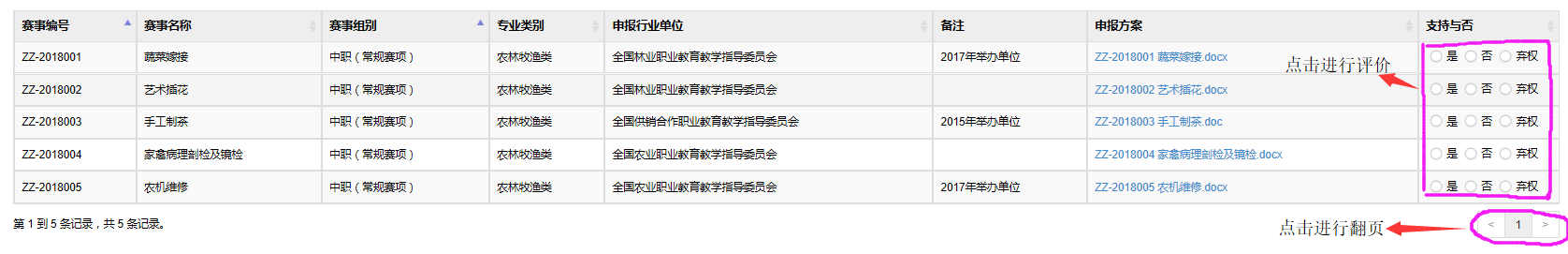 图2.2.4    4.提交下载    页面评价完成后，点击“提交”按钮，把基本信息及评价内容提交入系统，如图2.2.5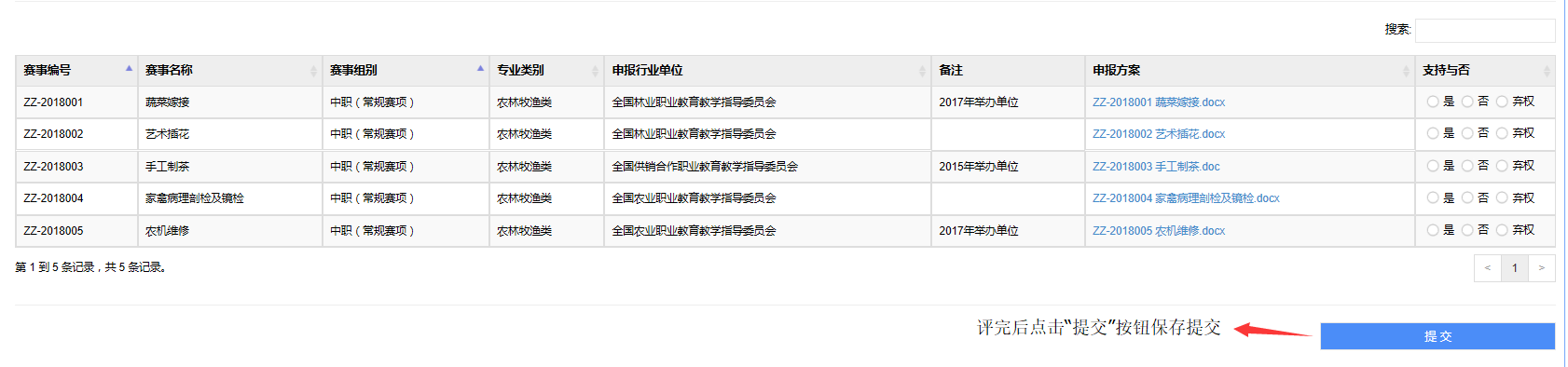 图2.2.5点击“提交“后会弹出提示框，点击“确认”会继续弹出评估成功对话框图2.2.6，点击“下载”按钮，下载评价的内容。下载文件后，该组别评价即完成。以相同方式完成另一组别。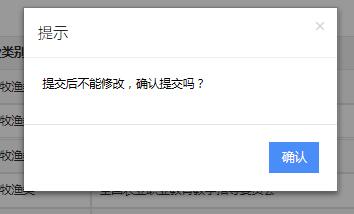 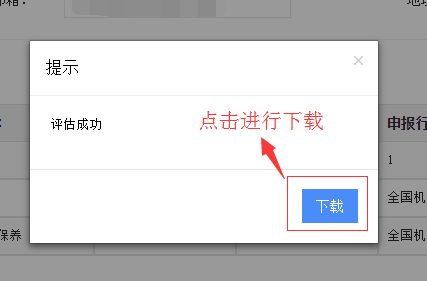 图2.2.6职业院校操作说明页面总览用户在登录页面点选“职业院校”后进入职业院校评价页面，如图3.1.1、3.1.2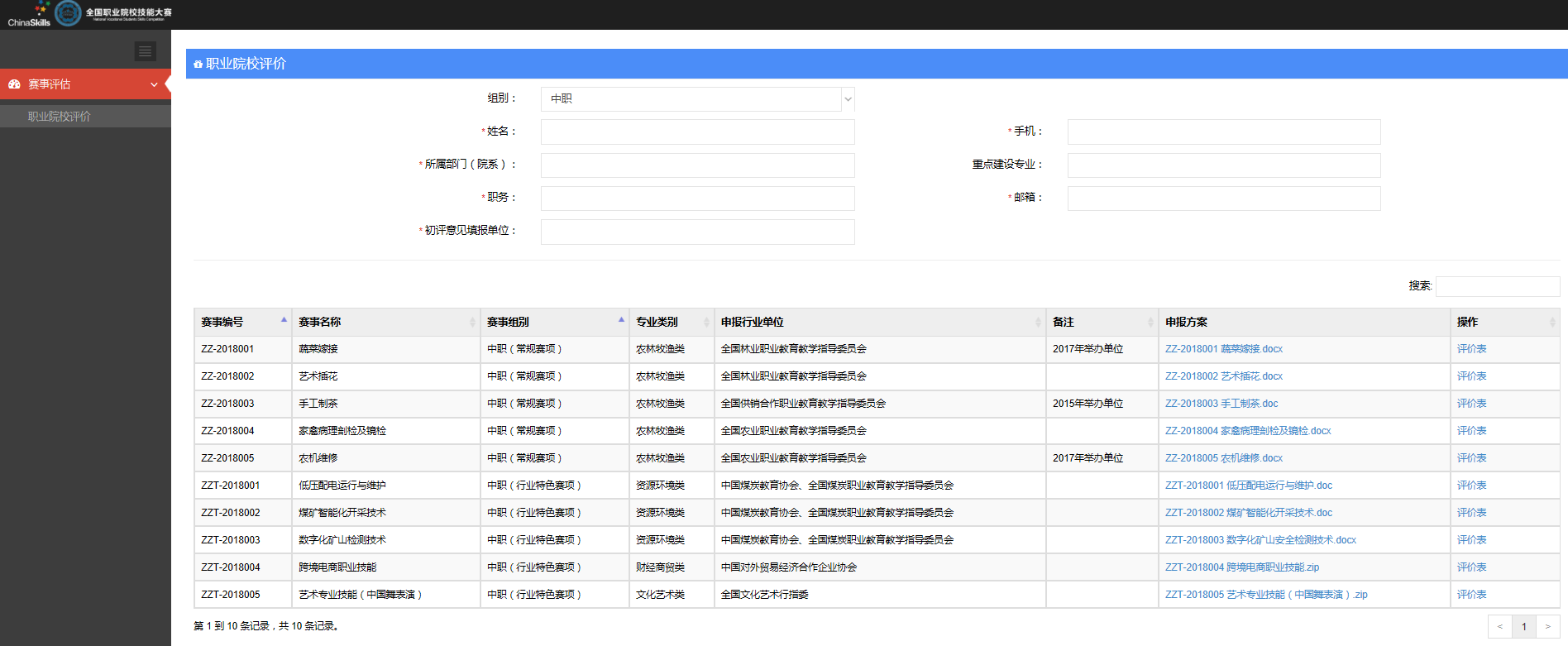 图3.1.1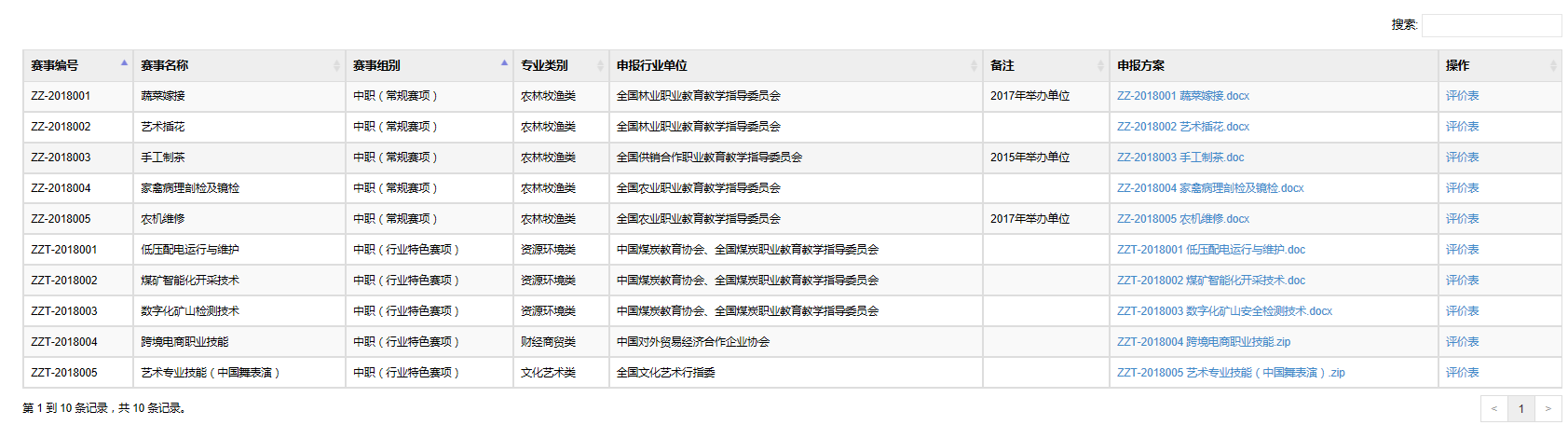 图3.1.23.2职业院校评价    1.选择赛事组别点击图3.2.1上所示的下拉框选择要评价的赛事组别（高职组/中职组）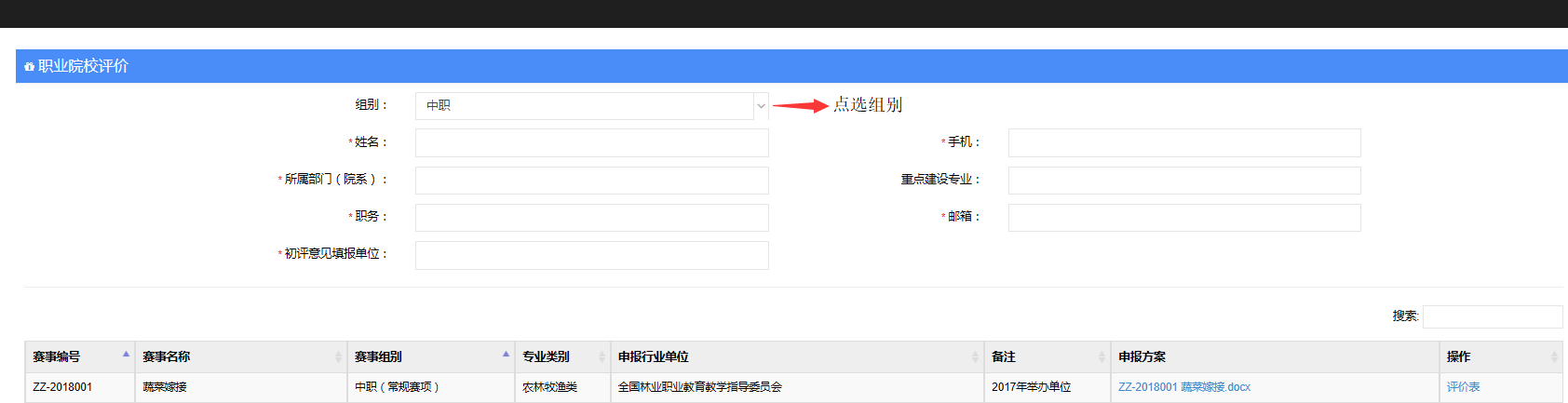 图3.2.1    2.填写页面必填内容   填写基本信息，带星号为必填项，如图3.2.2。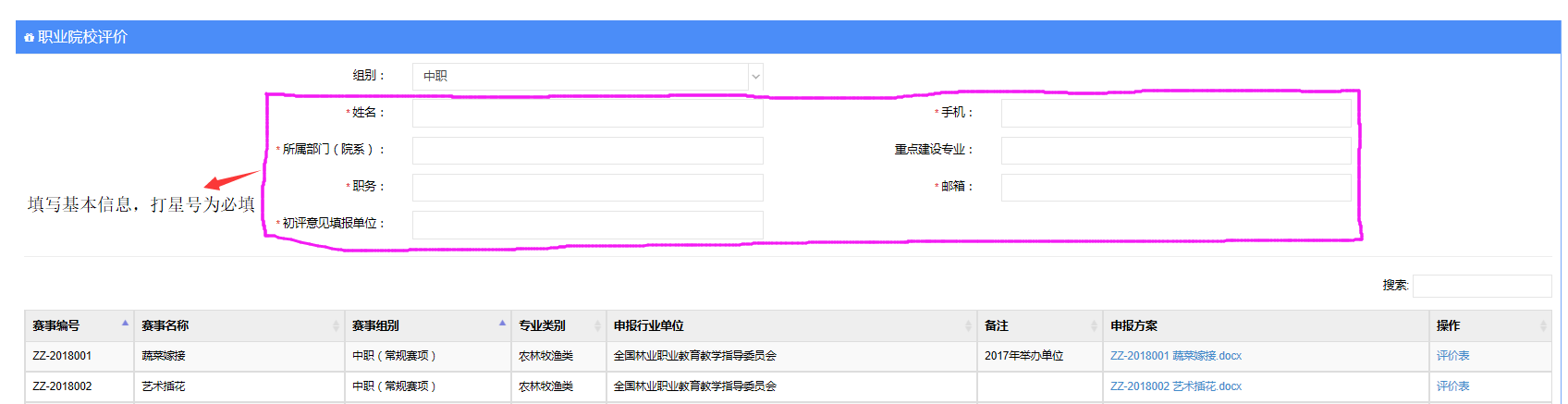 图3.2.2     3.开始评价  点击赛项对应的申报方案进行下载查看，如图3.2.3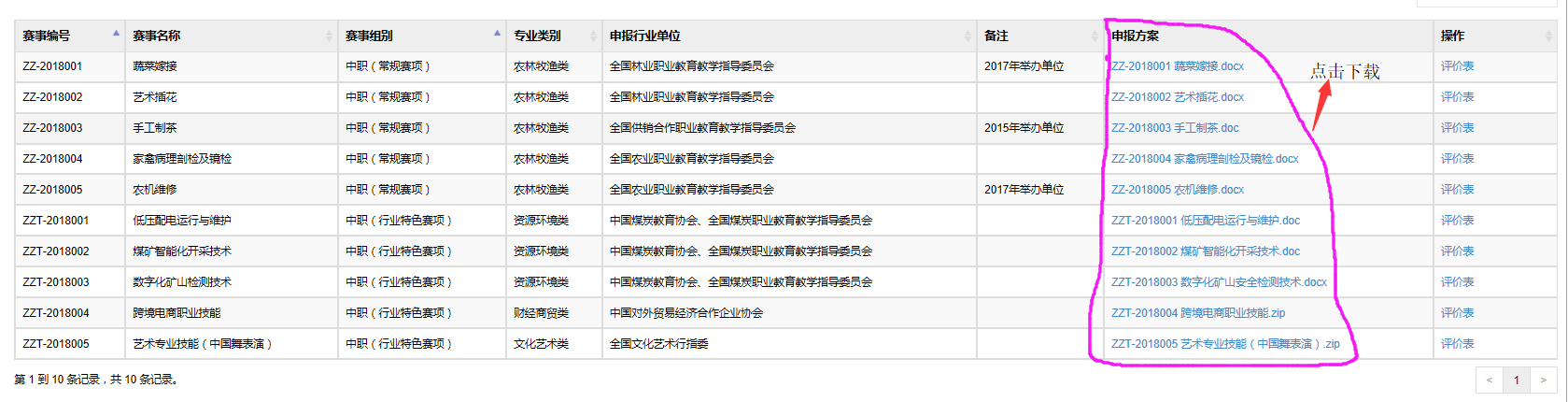 图3.2.3 查看过申报方案后，点击相应赛事的“评价表”（图3.2.4），弹出评价表，进行评价如图3.2.5.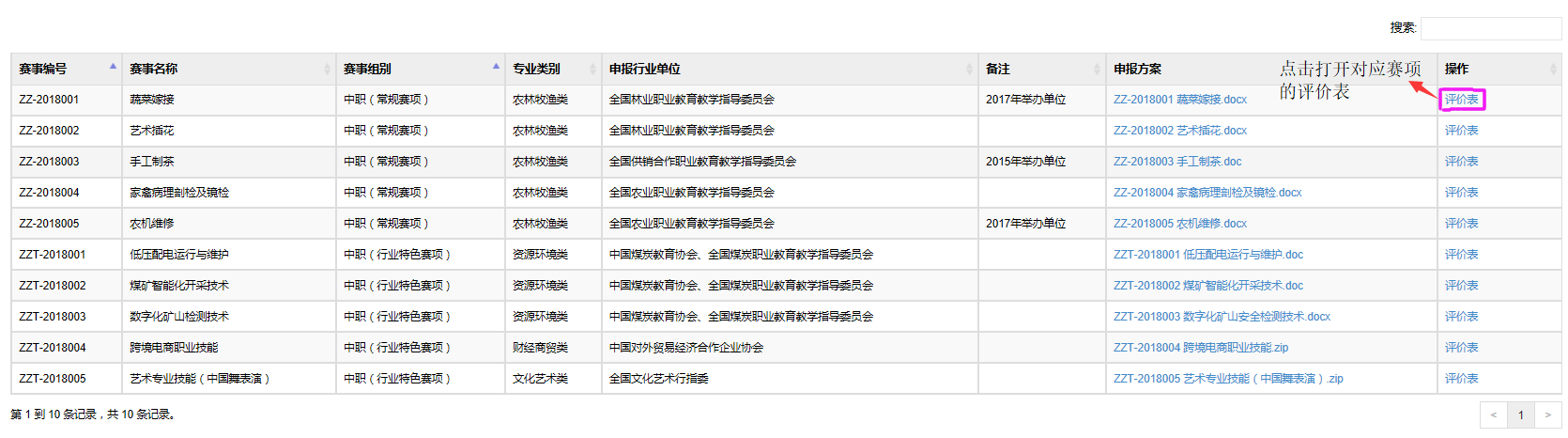 图3.2.4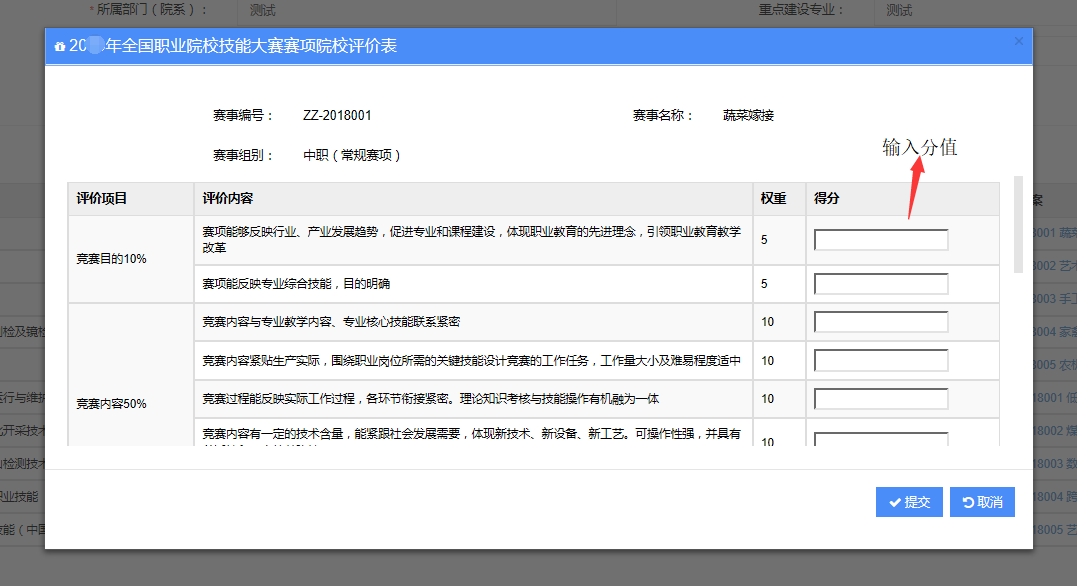 图3.2.5填写得分，得分为正整数，且不大于其对应权重，填完得分后，可填写意见建议（非必填），确认无误，点击“提交”，即把评价内容提交至系统，如图3.2.6,图3.2.7.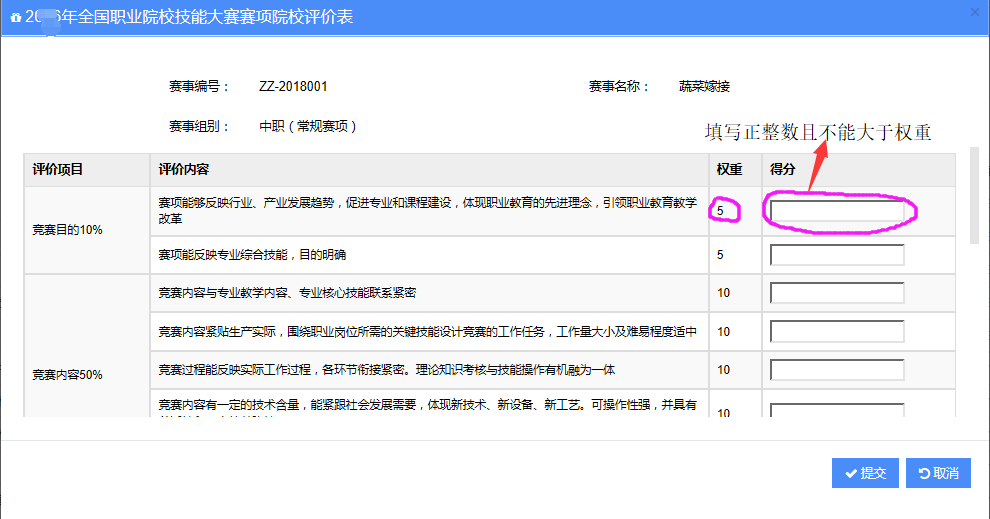 图3.2.6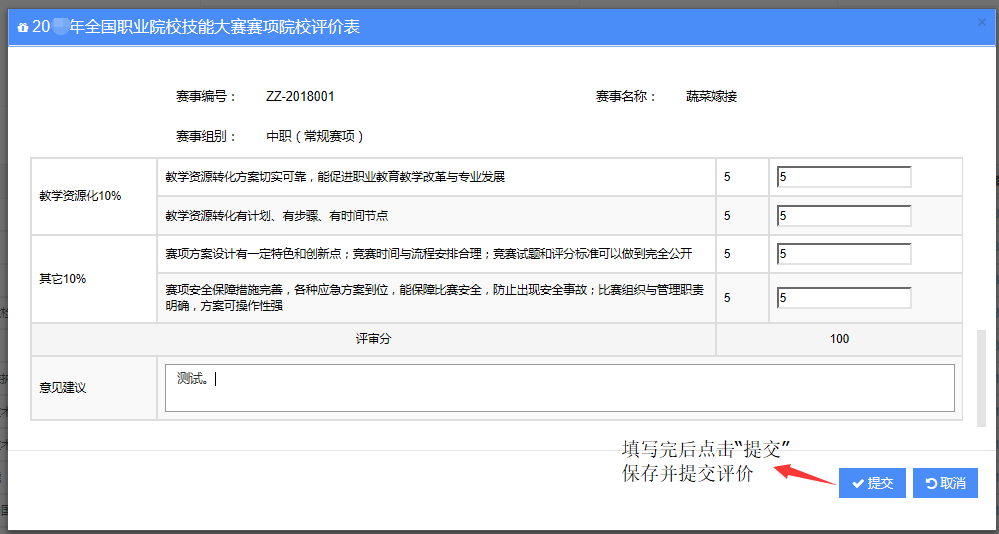 图3.2.7成功提交后，弹出下载对话框，点击“下载”按钮进行下载，如图3.2.8，之后可对其他赛事进行评价。各评价单位对同一赛项只评价一次。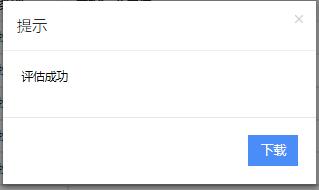 图3.2.8竞赛委理事单位操作说明页面总览用户在登录页面点选“竞赛委理事单位”后进入竞赛委理事单位评价页面，如图4.1.1、4.1.2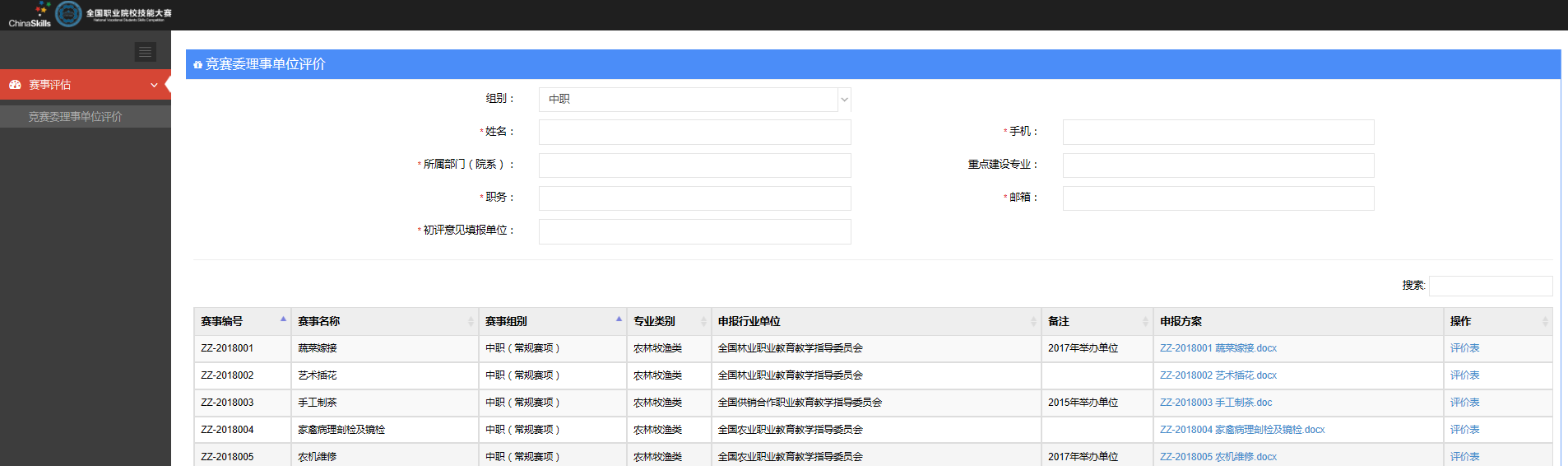 图4.1.1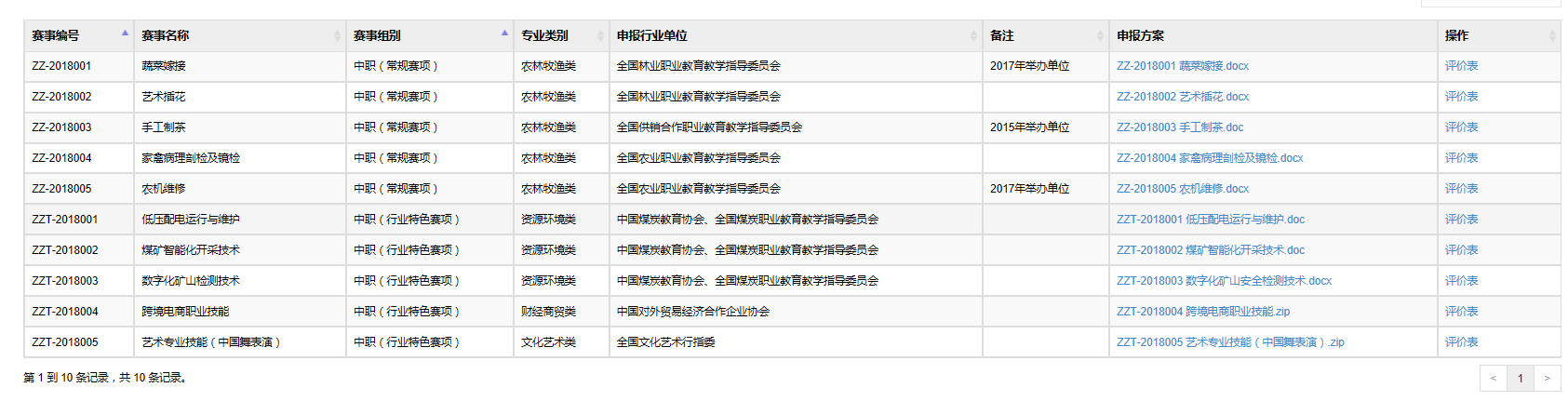 图4.1.2竞赛委理事单位评价 1.选择赛事组别点击图4.2.1上所示的下拉框选择要评价的赛事组别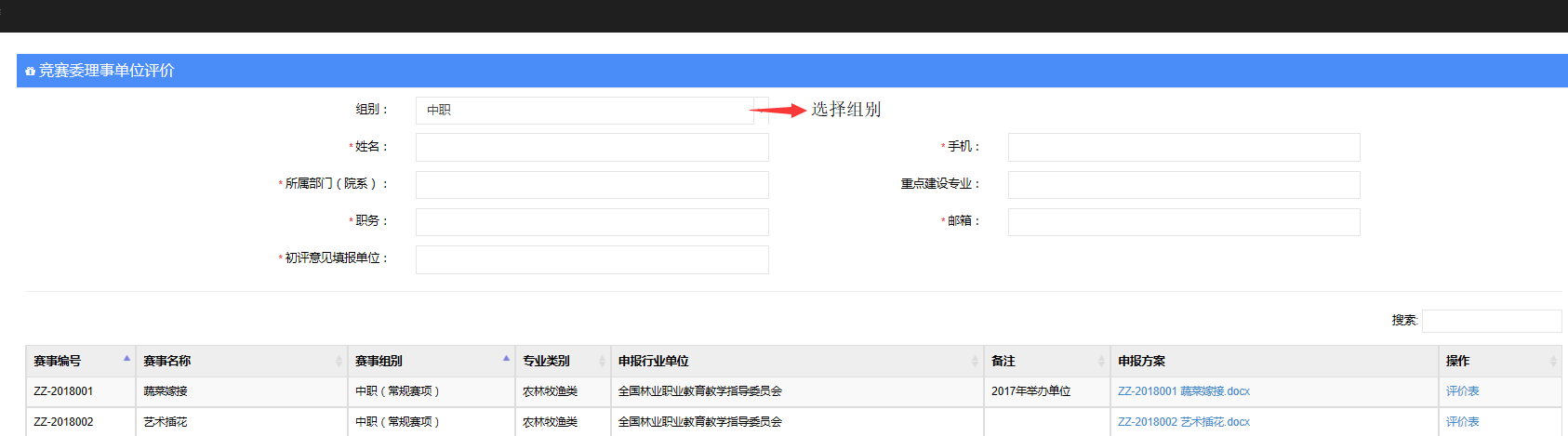 图4.2.1 2.填写页面必填内容   填写个人信息，带星号为必填项，如图4.2.2。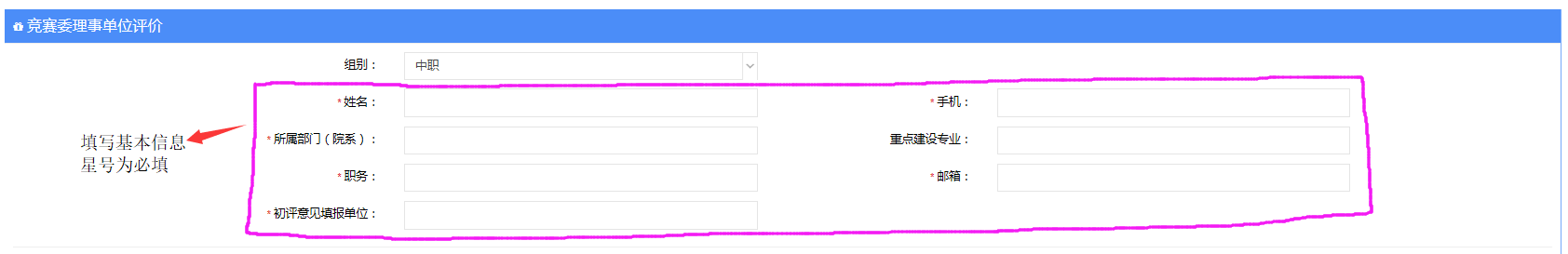 图4.2.2 3.开始评价点击赛项对应的申报方案进行下载，如图4.2.3图4.2.3查看过申报方案后，点击相应赛事的“评价表”（图4.2.4），弹出评价表，进行评价如图4.2.5.图4.2.4图4.2.5填写得分，得分为正整数，且不大于其对应权重，填完得分后，可填写意见建议（非必填），确认无误，点击“提交”，即把评价内容提交至系统，如图4.2.6,图4.2.7.图4.2.6                                  图4.2.7成功提交后，弹出下载对话框，点击“下载”按钮进行下载，如图4.2.8，之后可对其他赛事进行评价。各评价单位对同一赛项只评价一次。            图4.2.8